Fecal Lipids, Total (Fecal Fat, Quantitative) CollectionPatient should be on a diet including 100 grams of fat per day for 3 days before collection and during the collection period. Care should be taken throughout the collection, to not collect the specimen from the toilet or to contaminate with urine. Collect the first specimen. Record the date and time a.m. or p.m.Transfer this specimen to the pooling container and refrigerate. Collect and transfer all successive stool specimens the same as above. End of test is one, two, or three days later (as indicated by your physician) at the same time of day. You (the patient) will probably not be able to defecate on demand. That is okay. It is still the end of the test. Wash hands after collectionSpecimen should be labeled with full legal patient name, date of birth, date and time of collection. Record the date and time a.m. or p.m. ending the test. Bring the pooled specimens to the laboratory as soon as possible. ‘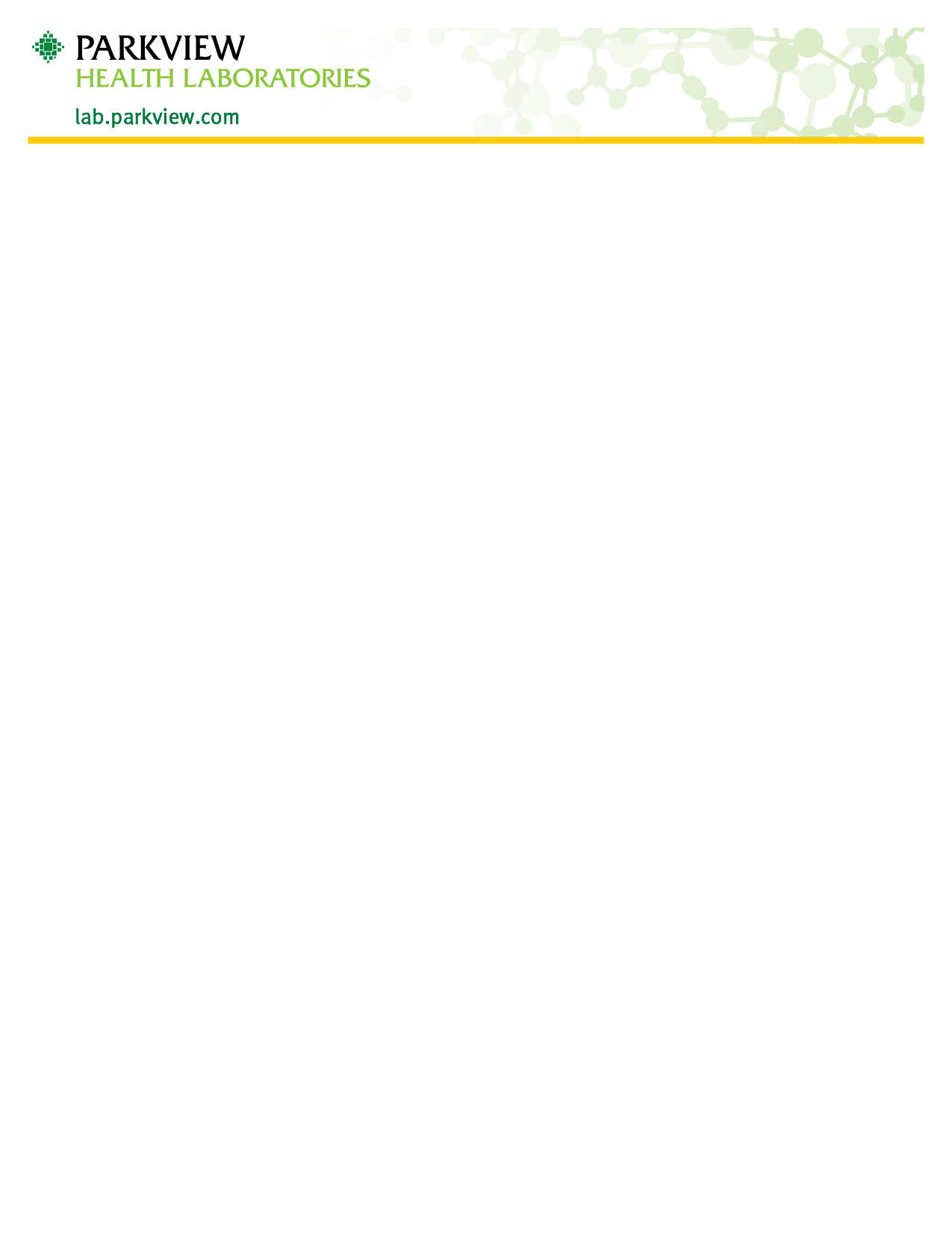 